동양학대학원 입학지원서Application for Admission동양학대학원 입학지원서Application for Admission동양학대학원 입학지원서Application for Admission동양학대학원 입학지원서Application for Admission동양학대학원 입학지원서Application for Admission동양학대학원 입학지원서Application for Admission동양학대학원 입학지원서Application for Admission동양학대학원 입학지원서Application for Admission동양학대학원 입학지원서Application for Admission동양학대학원 입학지원서Application for Admission동양학대학원 입학지원서Application for Admission동양학대학원 입학지원서Application for Admission동양학대학원 입학지원서Application for Admission동양학대학원 입학지원서Application for Admission동양학대학원 입학지원서Application for Admission동양학대학원 입학지원서Application for Admission동양학대학원 입학지원서Application for Admission동양학대학원 입학지원서Application for Admission동양학대학원 입학지원서Application for Admission동양학대학원 입학지원서Application for Admission동양학대학원 입학지원서Application for Admission동양학대학원 입학지원서Application for Admission동양학대학원 입학지원서Application for Admission동양학대학원 입학지원서Application for Admission동양학대학원 입학지원서Application for Admission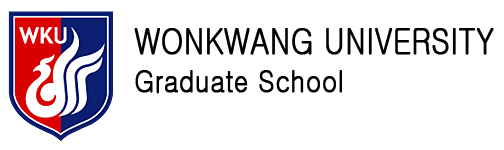 • 한글과 영어로 명확히 작성 할 것 (Please TYPE or PRINT clearly in Korean or English)• 한글과 영어로 명확히 작성 할 것 (Please TYPE or PRINT clearly in Korean or English)• 한글과 영어로 명확히 작성 할 것 (Please TYPE or PRINT clearly in Korean or English)• 한글과 영어로 명확히 작성 할 것 (Please TYPE or PRINT clearly in Korean or English)• 한글과 영어로 명확히 작성 할 것 (Please TYPE or PRINT clearly in Korean or English)• 한글과 영어로 명확히 작성 할 것 (Please TYPE or PRINT clearly in Korean or English)• 한글과 영어로 명확히 작성 할 것 (Please TYPE or PRINT clearly in Korean or English)• 한글과 영어로 명확히 작성 할 것 (Please TYPE or PRINT clearly in Korean or English)• 한글과 영어로 명확히 작성 할 것 (Please TYPE or PRINT clearly in Korean or English)• 한글과 영어로 명확히 작성 할 것 (Please TYPE or PRINT clearly in Korean or English)• 한글과 영어로 명확히 작성 할 것 (Please TYPE or PRINT clearly in Korean or English)• 한글과 영어로 명확히 작성 할 것 (Please TYPE or PRINT clearly in Korean or English)• 한글과 영어로 명확히 작성 할 것 (Please TYPE or PRINT clearly in Korean or English)• 한글과 영어로 명확히 작성 할 것 (Please TYPE or PRINT clearly in Korean or English)• 한글과 영어로 명확히 작성 할 것 (Please TYPE or PRINT clearly in Korean or English)• 한글과 영어로 명확히 작성 할 것 (Please TYPE or PRINT clearly in Korean or English)• 한글과 영어로 명확히 작성 할 것 (Please TYPE or PRINT clearly in Korean or English)• 한글과 영어로 명확히 작성 할 것 (Please TYPE or PRINT clearly in Korean or English)• 한글과 영어로 명확히 작성 할 것 (Please TYPE or PRINT clearly in Korean or English)• 한글과 영어로 명확히 작성 할 것 (Please TYPE or PRINT clearly in Korean or English)• 한글과 영어로 명확히 작성 할 것 (Please TYPE or PRINT clearly in Korean or English)• 한글과 영어로 명확히 작성 할 것 (Please TYPE or PRINT clearly in Korean or English)• 한글과 영어로 명확히 작성 할 것 (Please TYPE or PRINT clearly in Korean or English)• 한글과 영어로 명확히 작성 할 것 (Please TYPE or PRINT clearly in Korean or English)• 한글과 영어로 명확히 작성 할 것 (Please TYPE or PRINT clearly in Korean or English)• 한글과 영어로 명확히 작성 할 것 (Please TYPE or PRINT clearly in Korean or English)• 한글과 영어로 명확히 작성 할 것 (Please TYPE or PRINT clearly in Korean or English)• 한글과 영어로 명확히 작성 할 것 (Please TYPE or PRINT clearly in Korean or English)• 한글과 영어로 명확히 작성 할 것 (Please TYPE or PRINT clearly in Korean or English)• 한글과 영어로 명확히 작성 할 것 (Please TYPE or PRINT clearly in Korean or English)• 한글과 영어로 명확히 작성 할 것 (Please TYPE or PRINT clearly in Korean or English)Ⅰ. 인적사항 Personal InformationⅠ. 인적사항 Personal InformationⅠ. 인적사항 Personal InformationⅠ. 인적사항 Personal InformationⅠ. 인적사항 Personal InformationⅠ. 인적사항 Personal InformationⅠ. 인적사항 Personal InformationⅠ. 인적사항 Personal InformationⅠ. 인적사항 Personal InformationⅠ. 인적사항 Personal InformationⅠ. 인적사항 Personal InformationⅠ. 인적사항 Personal InformationⅠ. 인적사항 Personal InformationⅠ. 인적사항 Personal InformationⅠ. 인적사항 Personal InformationⅠ. 인적사항 Personal InformationⅠ. 인적사항 Personal InformationⅠ. 인적사항 Personal InformationⅠ. 인적사항 Personal InformationⅠ. 인적사항 Personal InformationⅠ. 인적사항 Personal InformationⅠ. 인적사항 Personal InformationⅠ. 인적사항 Personal InformationⅠ. 인적사항 Personal InformationⅠ. 인적사항 Personal InformationⅠ. 인적사항 Personal InformationⅠ. 인적사항 Personal InformationⅠ. 인적사항 Personal InformationⅠ. 인적사항 Personal InformationⅠ. 인적사항 Personal InformationⅠ. 인적사항 Personal Information성명Name성명Name한글Korean한글Korean한글Korean한글Korean한글Korean한글Korean수험번호수험번호수험번호수험번호사진Photo3.5cm × 4.5cm사진Photo3.5cm × 4.5cm사진Photo3.5cm × 4.5cm성명Name성명Name영문English영문English영문English영문English영문English영문EnglishName on passportName on passportName on passportName on passportName on passportName on passportName on passport한문Chinese한문Chinese한문Chinese한문Chinese사진Photo3.5cm × 4.5cm사진Photo3.5cm × 4.5cm사진Photo3.5cm × 4.5cm국적Nationality국적Nationality국적Nationality국적Nationality외국인 등록번호Alien Registration No.외국인 등록번호Alien Registration No.외국인 등록번호Alien Registration No.외국인 등록번호Alien Registration No.외국인 등록번호Alien Registration No.사진Photo3.5cm × 4.5cm사진Photo3.5cm × 4.5cm사진Photo3.5cm × 4.5cm성별Sex성별Sex성별Sex성별Sex󰋫남 Male 󰋫여 Female󰋫남 Male 󰋫여 Female󰋫남 Male 󰋫여 Female󰋫남 Male 󰋫여 Female󰋫남 Male 󰋫여 Female󰋫남 Male 󰋫여 Female󰋫남 Male 󰋫여 Female󰋫남 Male 󰋫여 Female생년월일Date of Birth생년월일Date of Birth생년월일Date of Birth생년월일Date of Birth생년월일Date of Birth________년 Year________년 Year________년 Year________년 Year________월 Month________월 Month________월 Month________월 Month________일 Day________일 Day________일 Day사진Photo3.5cm × 4.5cm사진Photo3.5cm × 4.5cm사진Photo3.5cm × 4.5cm여권번호Passport No.여권번호Passport No.여권번호Passport No.여권번호Passport No.여권번호Passport No.여권번호Passport No.여권번호Passport No.체류자격Visa Status체류자격Visa Status체류자격Visa Status체류자격Visa Status체류자격Visa Status체류자격Visa Status사진Photo3.5cm × 4.5cm사진Photo3.5cm × 4.5cm사진Photo3.5cm × 4.5cm전화번호Telephone No.전화번호Telephone No.전화번호Telephone No.전화번호Telephone No.전화번호Telephone No.전화번호Telephone No.전화번호Telephone No.이메일E-mail Address이메일E-mail Address이메일E-mail Address이메일E-mail Address이메일E-mail Address이메일E-mail Address주소Mailing Address주소Mailing Address주소Mailing Address주소Mailing Address주소Mailing Address주소Mailing Address주소Mailing Address대리인 성명Agent Name대리인 성명Agent Name대리인 성명Agent Name대리인 성명Agent Name대리인 성명Agent Name대리인 성명Agent Name대리인 성명Agent Name대리인 전화번호Agent Telephone No.대리인 전화번호Agent Telephone No.대리인 전화번호Agent Telephone No.대리인 전화번호Agent Telephone No.대리인 전화번호Agent Telephone No.대리인 전화번호Agent Telephone No.대리인 전화번호Agent Telephone No.대리인 전화번호Agent Telephone No.Ⅱ. 수학계획 Study PlanⅡ. 수학계획 Study PlanⅡ. 수학계획 Study PlanⅡ. 수학계획 Study PlanⅡ. 수학계획 Study PlanⅡ. 수학계획 Study PlanⅡ. 수학계획 Study PlanⅡ. 수학계획 Study PlanⅡ. 수학계획 Study PlanⅡ. 수학계획 Study PlanⅡ. 수학계획 Study PlanⅡ. 수학계획 Study PlanⅡ. 수학계획 Study PlanⅡ. 수학계획 Study PlanⅡ. 수학계획 Study PlanⅡ. 수학계획 Study PlanⅡ. 수학계획 Study PlanⅡ. 수학계획 Study PlanⅡ. 수학계획 Study PlanⅡ. 수학계획 Study PlanⅡ. 수학계획 Study PlanⅡ. 수학계획 Study PlanⅡ. 수학계획 Study PlanⅡ. 수학계획 Study PlanⅡ. 수학계획 Study PlanⅡ. 수학계획 Study PlanⅡ. 수학계획 Study PlanⅡ. 수학계획 Study PlanⅡ. 수학계획 Study PlanⅡ. 수학계획 Study PlanⅡ. 수학계획 Study Plan입학연도 및 학기Year and Semester you want to enter입학연도 및 학기Year and Semester you want to enter입학연도 및 학기Year and Semester you want to enter입학연도 및 학기Year and Semester you want to enter입학연도 및 학기Year and Semester you want to enter입학연도 및 학기Year and Semester you want to enter입학연도 및 학기Year and Semester you want to enter입학연도 및 학기Year and Semester you want to enter입학연도 및 학기Year and Semester you want to enter입학연도 및 학기Year and Semester you want to enter입학연도 및 학기Year and Semester you want to enter입학연도 및 학기Year and Semester you want to enter입학연도 및 학기Year and Semester you want to enter입학연도 및 학기Year and Semester you want to enter입학연도 및 학기Year and Semester you want to enter20 _____ 󰋫1학기 Spring 󰋫2학기 Fall 20 _____ 󰋫1학기 Spring 󰋫2학기 Fall 20 _____ 󰋫1학기 Spring 󰋫2학기 Fall 20 _____ 󰋫1학기 Spring 󰋫2학기 Fall 20 _____ 󰋫1학기 Spring 󰋫2학기 Fall 20 _____ 󰋫1학기 Spring 󰋫2학기 Fall 20 _____ 󰋫1학기 Spring 󰋫2학기 Fall 20 _____ 󰋫1학기 Spring 󰋫2학기 Fall 20 _____ 󰋫1학기 Spring 󰋫2학기 Fall 20 _____ 󰋫1학기 Spring 󰋫2학기 Fall 20 _____ 󰋫1학기 Spring 󰋫2학기 Fall 20 _____ 󰋫1학기 Spring 󰋫2학기 Fall 20 _____ 󰋫1학기 Spring 󰋫2학기 Fall 20 _____ 󰋫1학기 Spring 󰋫2학기 Fall 20 _____ 󰋫1학기 Spring 󰋫2학기 Fall 20 _____ 󰋫1학기 Spring 󰋫2학기 Fall 과정Course석사 Master's석사 Master's석사 Master's석사 Master's석사 Master's석사 Master's석사 Master's석사 Master's석사 Master's석사 Master's석사 Master's석사 Master's석사 Master's석사 Master's학과Department학과Department학과Department전공Major전공MajorⅢ. 학력 Academic InformationⅢ. 학력 Academic InformationⅢ. 학력 Academic InformationⅢ. 학력 Academic InformationⅢ. 학력 Academic InformationⅢ. 학력 Academic InformationⅢ. 학력 Academic InformationⅢ. 학력 Academic InformationⅢ. 학력 Academic InformationⅢ. 학력 Academic InformationⅢ. 학력 Academic InformationⅢ. 학력 Academic InformationⅢ. 학력 Academic InformationⅢ. 학력 Academic InformationⅢ. 학력 Academic InformationⅢ. 학력 Academic InformationⅢ. 학력 Academic InformationⅢ. 학력 Academic InformationⅢ. 학력 Academic InformationⅢ. 학력 Academic InformationⅢ. 학력 Academic InformationⅢ. 학력 Academic InformationⅢ. 학력 Academic InformationⅢ. 학력 Academic InformationⅢ. 학력 Academic InformationⅢ. 학력 Academic InformationⅢ. 학력 Academic InformationⅢ. 학력 Academic InformationⅢ. 학력 Academic InformationⅢ. 학력 Academic InformationⅢ. 학력 Academic Information과정Course과정Course과정Course기간Dates Attended(YYYY/MM/DD)기간Dates Attended(YYYY/MM/DD)기간Dates Attended(YYYY/MM/DD)기간Dates Attended(YYYY/MM/DD)기간Dates Attended(YYYY/MM/DD)기간Dates Attended(YYYY/MM/DD)기간Dates Attended(YYYY/MM/DD)학교명Name of School학교명Name of School학교명Name of School학교명Name of School학교명Name of School학교위치(도시/주/국가)Location of School(City/State/Country)학교위치(도시/주/국가)Location of School(City/State/Country)학교위치(도시/주/국가)Location of School(City/State/Country)학교위치(도시/주/국가)Location of School(City/State/Country)학교위치(도시/주/국가)Location of School(City/State/Country)학교위치(도시/주/국가)Location of School(City/State/Country)학교위치(도시/주/국가)Location of School(City/State/Country)학교위치(도시/주/국가)Location of School(City/State/Country)학교위치(도시/주/국가)Location of School(City/State/Country)전공Major전공Major전공Major전공Major전공Major학위수여일Date of Degree(YYYY/MM/DD)학위수여일Date of Degree(YYYY/MM/DD)학사Bachelor학사Bachelor학사BachelorFromTo FromTo / /~ / // /~ / // /~ / // /~ / // /~ / // // /석사Master석사Master석사MasterFromTo FromTo / /~ / // /~ / // /~ / // /~ / // /~ / // // /학위등록번호Registration Number(Ministry of Education)학위등록번호Registration Number(Ministry of Education)학위등록번호Registration Number(Ministry of Education)학위등록번호Registration Number(Ministry of Education)학위등록번호Registration Number(Ministry of Education)학위등록번호Registration Number(Ministry of Education)학위등록번호Registration Number(Ministry of Education)학위등록번호Registration Number(Ministry of Education)학위등록번호Registration Number(Ministry of Education)학사Bachelor학사Bachelor석사Master석사Master석사Master석사MasterⅣ. 경력사항 Career InformationⅣ. 경력사항 Career InformationⅣ. 경력사항 Career InformationⅣ. 경력사항 Career InformationⅣ. 경력사항 Career InformationⅣ. 경력사항 Career InformationⅣ. 경력사항 Career InformationⅣ. 경력사항 Career InformationⅣ. 경력사항 Career InformationⅣ. 경력사항 Career InformationⅣ. 경력사항 Career InformationⅣ. 경력사항 Career InformationⅣ. 경력사항 Career InformationⅣ. 경력사항 Career InformationⅣ. 경력사항 Career InformationⅣ. 경력사항 Career InformationⅣ. 경력사항 Career InformationⅣ. 경력사항 Career InformationⅣ. 경력사항 Career InformationⅣ. 경력사항 Career InformationⅣ. 경력사항 Career InformationⅣ. 경력사항 Career InformationⅣ. 경력사항 Career InformationⅣ. 경력사항 Career InformationⅣ. 경력사항 Career InformationⅣ. 경력사항 Career InformationⅣ. 경력사항 Career InformationⅣ. 경력사항 Career InformationⅣ. 경력사항 Career InformationⅣ. 경력사항 Career InformationⅣ. 경력사항 Career InformationFrom~ToFrom~ToFrom~ToFrom~ToFrom~ToFrom~To/ / ~ / // / ~ / // / ~ / // / ~ / // / ~ / // / ~ / // / ~ / /소속 및 직위(Affiliation and Position)소속 및 직위(Affiliation and Position)소속 및 직위(Affiliation and Position)소속 및 직위(Affiliation and Position)소속 및 직위(Affiliation and Position)소속 및 직위(Affiliation and Position)소속 및 직위(Affiliation and Position)소속 및 직위(Affiliation and Position)소속 및 직위(Affiliation and Position)소속 및 직위(Affiliation and Position)소속 및 직위(Affiliation and Position)소속 및 직위(Affiliation and Position)소속 및 직위(Affiliation and Position)From~ToFrom~ToFrom~ToFrom~ToFrom~ToFrom~To/ / ~ / // / ~ / // / ~ / // / ~ / // / ~ / // / ~ / // / ~ / /소속 및 직위(Affiliation and Position)소속 및 직위(Affiliation and Position)소속 및 직위(Affiliation and Position)소속 및 직위(Affiliation and Position)소속 및 직위(Affiliation and Position)소속 및 직위(Affiliation and Position)소속 및 직위(Affiliation and Position)소속 및 직위(Affiliation and Position)소속 및 직위(Affiliation and Position)소속 및 직위(Affiliation and Position)소속 및 직위(Affiliation and Position)소속 및 직위(Affiliation and Position)소속 및 직위(Affiliation and Position)Ⅴ. 입학형태 Type of AdmissionⅤ. 입학형태 Type of AdmissionⅤ. 입학형태 Type of AdmissionⅤ. 입학형태 Type of AdmissionⅤ. 입학형태 Type of AdmissionⅤ. 입학형태 Type of AdmissionⅤ. 입학형태 Type of AdmissionⅤ. 입학형태 Type of AdmissionⅤ. 입학형태 Type of AdmissionⅤ. 입학형태 Type of AdmissionⅤ. 입학형태 Type of AdmissionⅤ. 입학형태 Type of AdmissionⅤ. 입학형태 Type of AdmissionⅤ. 입학형태 Type of AdmissionⅤ. 입학형태 Type of AdmissionⅤ. 입학형태 Type of AdmissionⅤ. 입학형태 Type of AdmissionⅤ. 입학형태 Type of AdmissionⅤ. 입학형태 Type of AdmissionⅤ. 입학형태 Type of AdmissionⅤ. 입학형태 Type of AdmissionⅤ. 입학형태 Type of AdmissionⅤ. 입학형태 Type of AdmissionⅤ. 입학형태 Type of AdmissionⅤ. 입학형태 Type of AdmissionⅤ. 입학형태 Type of AdmissionⅤ. 입학형태 Type of AdmissionⅤ. 입학형태 Type of AdmissionⅤ. 입학형태 Type of AdmissionⅤ. 입학형태 Type of AdmissionⅤ. 입학형태 Type of Admission󰋫자비부담 Own Expense 󰋫원광대학 초청 KGSP(University) 󰋫한국정부 초청 KGSP(Embassy)󰋫자국정부 파견 Government of Home Country 󰋫자국대학 파견 University of Home Country 󰋫기타 Others󰋫자비부담 Own Expense 󰋫원광대학 초청 KGSP(University) 󰋫한국정부 초청 KGSP(Embassy)󰋫자국정부 파견 Government of Home Country 󰋫자국대학 파견 University of Home Country 󰋫기타 Others󰋫자비부담 Own Expense 󰋫원광대학 초청 KGSP(University) 󰋫한국정부 초청 KGSP(Embassy)󰋫자국정부 파견 Government of Home Country 󰋫자국대학 파견 University of Home Country 󰋫기타 Others󰋫자비부담 Own Expense 󰋫원광대학 초청 KGSP(University) 󰋫한국정부 초청 KGSP(Embassy)󰋫자국정부 파견 Government of Home Country 󰋫자국대학 파견 University of Home Country 󰋫기타 Others󰋫자비부담 Own Expense 󰋫원광대학 초청 KGSP(University) 󰋫한국정부 초청 KGSP(Embassy)󰋫자국정부 파견 Government of Home Country 󰋫자국대학 파견 University of Home Country 󰋫기타 Others󰋫자비부담 Own Expense 󰋫원광대학 초청 KGSP(University) 󰋫한국정부 초청 KGSP(Embassy)󰋫자국정부 파견 Government of Home Country 󰋫자국대학 파견 University of Home Country 󰋫기타 Others󰋫자비부담 Own Expense 󰋫원광대학 초청 KGSP(University) 󰋫한국정부 초청 KGSP(Embassy)󰋫자국정부 파견 Government of Home Country 󰋫자국대학 파견 University of Home Country 󰋫기타 Others󰋫자비부담 Own Expense 󰋫원광대학 초청 KGSP(University) 󰋫한국정부 초청 KGSP(Embassy)󰋫자국정부 파견 Government of Home Country 󰋫자국대학 파견 University of Home Country 󰋫기타 Others󰋫자비부담 Own Expense 󰋫원광대학 초청 KGSP(University) 󰋫한국정부 초청 KGSP(Embassy)󰋫자국정부 파견 Government of Home Country 󰋫자국대학 파견 University of Home Country 󰋫기타 Others󰋫자비부담 Own Expense 󰋫원광대학 초청 KGSP(University) 󰋫한국정부 초청 KGSP(Embassy)󰋫자국정부 파견 Government of Home Country 󰋫자국대학 파견 University of Home Country 󰋫기타 Others󰋫자비부담 Own Expense 󰋫원광대학 초청 KGSP(University) 󰋫한국정부 초청 KGSP(Embassy)󰋫자국정부 파견 Government of Home Country 󰋫자국대학 파견 University of Home Country 󰋫기타 Others󰋫자비부담 Own Expense 󰋫원광대학 초청 KGSP(University) 󰋫한국정부 초청 KGSP(Embassy)󰋫자국정부 파견 Government of Home Country 󰋫자국대학 파견 University of Home Country 󰋫기타 Others󰋫자비부담 Own Expense 󰋫원광대학 초청 KGSP(University) 󰋫한국정부 초청 KGSP(Embassy)󰋫자국정부 파견 Government of Home Country 󰋫자국대학 파견 University of Home Country 󰋫기타 Others󰋫자비부담 Own Expense 󰋫원광대학 초청 KGSP(University) 󰋫한국정부 초청 KGSP(Embassy)󰋫자국정부 파견 Government of Home Country 󰋫자국대학 파견 University of Home Country 󰋫기타 Others󰋫자비부담 Own Expense 󰋫원광대학 초청 KGSP(University) 󰋫한국정부 초청 KGSP(Embassy)󰋫자국정부 파견 Government of Home Country 󰋫자국대학 파견 University of Home Country 󰋫기타 Others󰋫자비부담 Own Expense 󰋫원광대학 초청 KGSP(University) 󰋫한국정부 초청 KGSP(Embassy)󰋫자국정부 파견 Government of Home Country 󰋫자국대학 파견 University of Home Country 󰋫기타 Others󰋫자비부담 Own Expense 󰋫원광대학 초청 KGSP(University) 󰋫한국정부 초청 KGSP(Embassy)󰋫자국정부 파견 Government of Home Country 󰋫자국대학 파견 University of Home Country 󰋫기타 Others󰋫자비부담 Own Expense 󰋫원광대학 초청 KGSP(University) 󰋫한국정부 초청 KGSP(Embassy)󰋫자국정부 파견 Government of Home Country 󰋫자국대학 파견 University of Home Country 󰋫기타 Others󰋫자비부담 Own Expense 󰋫원광대학 초청 KGSP(University) 󰋫한국정부 초청 KGSP(Embassy)󰋫자국정부 파견 Government of Home Country 󰋫자국대학 파견 University of Home Country 󰋫기타 Others󰋫자비부담 Own Expense 󰋫원광대학 초청 KGSP(University) 󰋫한국정부 초청 KGSP(Embassy)󰋫자국정부 파견 Government of Home Country 󰋫자국대학 파견 University of Home Country 󰋫기타 Others󰋫자비부담 Own Expense 󰋫원광대학 초청 KGSP(University) 󰋫한국정부 초청 KGSP(Embassy)󰋫자국정부 파견 Government of Home Country 󰋫자국대학 파견 University of Home Country 󰋫기타 Others󰋫자비부담 Own Expense 󰋫원광대학 초청 KGSP(University) 󰋫한국정부 초청 KGSP(Embassy)󰋫자국정부 파견 Government of Home Country 󰋫자국대학 파견 University of Home Country 󰋫기타 Others󰋫자비부담 Own Expense 󰋫원광대학 초청 KGSP(University) 󰋫한국정부 초청 KGSP(Embassy)󰋫자국정부 파견 Government of Home Country 󰋫자국대학 파견 University of Home Country 󰋫기타 Others󰋫자비부담 Own Expense 󰋫원광대학 초청 KGSP(University) 󰋫한국정부 초청 KGSP(Embassy)󰋫자국정부 파견 Government of Home Country 󰋫자국대학 파견 University of Home Country 󰋫기타 Others󰋫자비부담 Own Expense 󰋫원광대학 초청 KGSP(University) 󰋫한국정부 초청 KGSP(Embassy)󰋫자국정부 파견 Government of Home Country 󰋫자국대학 파견 University of Home Country 󰋫기타 Others󰋫자비부담 Own Expense 󰋫원광대학 초청 KGSP(University) 󰋫한국정부 초청 KGSP(Embassy)󰋫자국정부 파견 Government of Home Country 󰋫자국대학 파견 University of Home Country 󰋫기타 Others󰋫자비부담 Own Expense 󰋫원광대학 초청 KGSP(University) 󰋫한국정부 초청 KGSP(Embassy)󰋫자국정부 파견 Government of Home Country 󰋫자국대학 파견 University of Home Country 󰋫기타 Others󰋫자비부담 Own Expense 󰋫원광대학 초청 KGSP(University) 󰋫한국정부 초청 KGSP(Embassy)󰋫자국정부 파견 Government of Home Country 󰋫자국대학 파견 University of Home Country 󰋫기타 Others󰋫자비부담 Own Expense 󰋫원광대학 초청 KGSP(University) 󰋫한국정부 초청 KGSP(Embassy)󰋫자국정부 파견 Government of Home Country 󰋫자국대학 파견 University of Home Country 󰋫기타 Others󰋫자비부담 Own Expense 󰋫원광대학 초청 KGSP(University) 󰋫한국정부 초청 KGSP(Embassy)󰋫자국정부 파견 Government of Home Country 󰋫자국대학 파견 University of Home Country 󰋫기타 Others󰋫자비부담 Own Expense 󰋫원광대학 초청 KGSP(University) 󰋫한국정부 초청 KGSP(Embassy)󰋫자국정부 파견 Government of Home Country 󰋫자국대학 파견 University of Home Country 󰋫기타 OthersⅥ. 한국어능력시험(TOPIK) 성적 Korean Language Test ScoreⅥ. 한국어능력시험(TOPIK) 성적 Korean Language Test ScoreⅥ. 한국어능력시험(TOPIK) 성적 Korean Language Test ScoreⅥ. 한국어능력시험(TOPIK) 성적 Korean Language Test ScoreⅥ. 한국어능력시험(TOPIK) 성적 Korean Language Test ScoreⅥ. 한국어능력시험(TOPIK) 성적 Korean Language Test ScoreⅥ. 한국어능력시험(TOPIK) 성적 Korean Language Test ScoreⅥ. 한국어능력시험(TOPIK) 성적 Korean Language Test ScoreⅥ. 한국어능력시험(TOPIK) 성적 Korean Language Test ScoreⅥ. 한국어능력시험(TOPIK) 성적 Korean Language Test ScoreⅥ. 한국어능력시험(TOPIK) 성적 Korean Language Test ScoreⅥ. 한국어능력시험(TOPIK) 성적 Korean Language Test ScoreⅥ. 한국어능력시험(TOPIK) 성적 Korean Language Test ScoreⅥ. 한국어능력시험(TOPIK) 성적 Korean Language Test ScoreⅥ. 한국어능력시험(TOPIK) 성적 Korean Language Test ScoreⅥ. 한국어능력시험(TOPIK) 성적 Korean Language Test ScoreⅥ. 한국어능력시험(TOPIK) 성적 Korean Language Test ScoreⅥ. 한국어능력시험(TOPIK) 성적 Korean Language Test ScoreⅥ. 한국어능력시험(TOPIK) 성적 Korean Language Test ScoreⅥ. 한국어능력시험(TOPIK) 성적 Korean Language Test ScoreⅥ. 한국어능력시험(TOPIK) 성적 Korean Language Test ScoreⅥ. 한국어능력시험(TOPIK) 성적 Korean Language Test ScoreⅥ. 한국어능력시험(TOPIK) 성적 Korean Language Test ScoreⅥ. 한국어능력시험(TOPIK) 성적 Korean Language Test ScoreⅥ. 한국어능력시험(TOPIK) 성적 Korean Language Test ScoreⅥ. 한국어능력시험(TOPIK) 성적 Korean Language Test ScoreⅥ. 한국어능력시험(TOPIK) 성적 Korean Language Test ScoreⅥ. 한국어능력시험(TOPIK) 성적 Korean Language Test ScoreⅥ. 한국어능력시험(TOPIK) 성적 Korean Language Test ScoreⅥ. 한국어능력시험(TOPIK) 성적 Korean Language Test ScoreⅥ. 한국어능력시험(TOPIK) 성적 Korean Language Test Score성적Score성적Score성적Score성적Score성적Score성적Score급Level급Level급Level급Level급Level급Level급Level급Level급Level시험일Date of Test(YYYY/MM/DD)시험일Date of Test(YYYY/MM/DD)시험일Date of Test(YYYY/MM/DD)시험일Date of Test(YYYY/MM/DD)시험일Date of Test(YYYY/MM/DD)시험일Date of Test(YYYY/MM/DD)시험일Date of Test(YYYY/MM/DD)시험일Date of Test(YYYY/MM/DD)/ / / / / / / / / / / / / / / / Ⅶ. 기타 ETC Ⅶ. 기타 ETC Ⅶ. 기타 ETC Ⅶ. 기타 ETC Ⅶ. 기타 ETC Ⅶ. 기타 ETC Ⅶ. 기타 ETC Ⅶ. 기타 ETC Ⅶ. 기타 ETC Ⅶ. 기타 ETC Ⅶ. 기타 ETC Ⅶ. 기타 ETC Ⅶ. 기타 ETC Ⅶ. 기타 ETC Ⅶ. 기타 ETC Ⅶ. 기타 ETC Ⅶ. 기타 ETC Ⅶ. 기타 ETC Ⅶ. 기타 ETC Ⅶ. 기타 ETC Ⅶ. 기타 ETC Ⅶ. 기타 ETC Ⅶ. 기타 ETC Ⅶ. 기타 ETC Ⅶ. 기타 ETC Ⅶ. 기타 ETC Ⅶ. 기타 ETC Ⅶ. 기타 ETC Ⅶ. 기타 ETC Ⅶ. 기타 ETC Ⅶ. 기타 ETC 면접Interview면접Interview면접Interview면접Interview면접Interview면접Interview󰋫방문면접 󰋫전화면접Visiting Telephone󰋫방문면접 󰋫전화면접Visiting Telephone󰋫방문면접 󰋫전화면접Visiting Telephone󰋫방문면접 󰋫전화면접Visiting Telephone󰋫방문면접 󰋫전화면접Visiting Telephone󰋫방문면접 󰋫전화면접Visiting Telephone󰋫방문면접 󰋫전화면접Visiting Telephone󰋫방문면접 󰋫전화면접Visiting Telephone󰋫방문면접 󰋫전화면접Visiting Telephone전형료Fee Paid전형료Fee Paid전형료Fee Paid전형료Fee Paid전형료Fee Paid전형료Fee Paid전형료Fee Paid전형료Fee Paid석사 Master's석사 Master's석사 Master's석사 Master's석사 Master's석사 Master's석사 Master's: 50,000원 won동포여부Compatriot동포여부Compatriot동포여부Compatriot동포여부Compatriot동포여부Compatriot동포여부CompatriotY( ) N( )Y( ) N( )Y( ) N( )Y( ) N( )Y( ) N( )Y( ) N( )Y( ) N( )Y( ) N( )Y( ) N( )기숙사 입사 여부Dormitory application기숙사 입사 여부Dormitory application기숙사 입사 여부Dormitory application기숙사 입사 여부Dormitory application기숙사 입사 여부Dormitory application기숙사 입사 여부Dormitory application기숙사 입사 여부Dormitory application기숙사 입사 여부Dormitory applicationY( ) N( )Y( ) N( )Y( ) N( )Y( ) N( )Y( ) N( )Y( ) N( )Y( ) N( )Y( ) N( )본인은 지원서의 모든 정보가 정확하고 사실임을 증명합니다. 부정확한 진술로 인해 입학이 취소될 수 있으며, 추후 발견 시 퇴학 및 학위철회 등의 처분이 내려질 수 있음에 동의합니다.I certify that all the information in this application is accurate and true. I understand that any untrue and misleading information may disqualify my application or results and cause dismissal or revocation of degree if discovered at a later date.본인은 지원서의 모든 정보가 정확하고 사실임을 증명합니다. 부정확한 진술로 인해 입학이 취소될 수 있으며, 추후 발견 시 퇴학 및 학위철회 등의 처분이 내려질 수 있음에 동의합니다.I certify that all the information in this application is accurate and true. I understand that any untrue and misleading information may disqualify my application or results and cause dismissal or revocation of degree if discovered at a later date.본인은 지원서의 모든 정보가 정확하고 사실임을 증명합니다. 부정확한 진술로 인해 입학이 취소될 수 있으며, 추후 발견 시 퇴학 및 학위철회 등의 처분이 내려질 수 있음에 동의합니다.I certify that all the information in this application is accurate and true. I understand that any untrue and misleading information may disqualify my application or results and cause dismissal or revocation of degree if discovered at a later date.본인은 지원서의 모든 정보가 정확하고 사실임을 증명합니다. 부정확한 진술로 인해 입학이 취소될 수 있으며, 추후 발견 시 퇴학 및 학위철회 등의 처분이 내려질 수 있음에 동의합니다.I certify that all the information in this application is accurate and true. I understand that any untrue and misleading information may disqualify my application or results and cause dismissal or revocation of degree if discovered at a later date.본인은 지원서의 모든 정보가 정확하고 사실임을 증명합니다. 부정확한 진술로 인해 입학이 취소될 수 있으며, 추후 발견 시 퇴학 및 학위철회 등의 처분이 내려질 수 있음에 동의합니다.I certify that all the information in this application is accurate and true. I understand that any untrue and misleading information may disqualify my application or results and cause dismissal or revocation of degree if discovered at a later date.본인은 지원서의 모든 정보가 정확하고 사실임을 증명합니다. 부정확한 진술로 인해 입학이 취소될 수 있으며, 추후 발견 시 퇴학 및 학위철회 등의 처분이 내려질 수 있음에 동의합니다.I certify that all the information in this application is accurate and true. I understand that any untrue and misleading information may disqualify my application or results and cause dismissal or revocation of degree if discovered at a later date.본인은 지원서의 모든 정보가 정확하고 사실임을 증명합니다. 부정확한 진술로 인해 입학이 취소될 수 있으며, 추후 발견 시 퇴학 및 학위철회 등의 처분이 내려질 수 있음에 동의합니다.I certify that all the information in this application is accurate and true. I understand that any untrue and misleading information may disqualify my application or results and cause dismissal or revocation of degree if discovered at a later date.본인은 지원서의 모든 정보가 정확하고 사실임을 증명합니다. 부정확한 진술로 인해 입학이 취소될 수 있으며, 추후 발견 시 퇴학 및 학위철회 등의 처분이 내려질 수 있음에 동의합니다.I certify that all the information in this application is accurate and true. I understand that any untrue and misleading information may disqualify my application or results and cause dismissal or revocation of degree if discovered at a later date.본인은 지원서의 모든 정보가 정확하고 사실임을 증명합니다. 부정확한 진술로 인해 입학이 취소될 수 있으며, 추후 발견 시 퇴학 및 학위철회 등의 처분이 내려질 수 있음에 동의합니다.I certify that all the information in this application is accurate and true. I understand that any untrue and misleading information may disqualify my application or results and cause dismissal or revocation of degree if discovered at a later date.본인은 지원서의 모든 정보가 정확하고 사실임을 증명합니다. 부정확한 진술로 인해 입학이 취소될 수 있으며, 추후 발견 시 퇴학 및 학위철회 등의 처분이 내려질 수 있음에 동의합니다.I certify that all the information in this application is accurate and true. I understand that any untrue and misleading information may disqualify my application or results and cause dismissal or revocation of degree if discovered at a later date.본인은 지원서의 모든 정보가 정확하고 사실임을 증명합니다. 부정확한 진술로 인해 입학이 취소될 수 있으며, 추후 발견 시 퇴학 및 학위철회 등의 처분이 내려질 수 있음에 동의합니다.I certify that all the information in this application is accurate and true. I understand that any untrue and misleading information may disqualify my application or results and cause dismissal or revocation of degree if discovered at a later date.본인은 지원서의 모든 정보가 정확하고 사실임을 증명합니다. 부정확한 진술로 인해 입학이 취소될 수 있으며, 추후 발견 시 퇴학 및 학위철회 등의 처분이 내려질 수 있음에 동의합니다.I certify that all the information in this application is accurate and true. I understand that any untrue and misleading information may disqualify my application or results and cause dismissal or revocation of degree if discovered at a later date.본인은 지원서의 모든 정보가 정확하고 사실임을 증명합니다. 부정확한 진술로 인해 입학이 취소될 수 있으며, 추후 발견 시 퇴학 및 학위철회 등의 처분이 내려질 수 있음에 동의합니다.I certify that all the information in this application is accurate and true. I understand that any untrue and misleading information may disqualify my application or results and cause dismissal or revocation of degree if discovered at a later date.본인은 지원서의 모든 정보가 정확하고 사실임을 증명합니다. 부정확한 진술로 인해 입학이 취소될 수 있으며, 추후 발견 시 퇴학 및 학위철회 등의 처분이 내려질 수 있음에 동의합니다.I certify that all the information in this application is accurate and true. I understand that any untrue and misleading information may disqualify my application or results and cause dismissal or revocation of degree if discovered at a later date.본인은 지원서의 모든 정보가 정확하고 사실임을 증명합니다. 부정확한 진술로 인해 입학이 취소될 수 있으며, 추후 발견 시 퇴학 및 학위철회 등의 처분이 내려질 수 있음에 동의합니다.I certify that all the information in this application is accurate and true. I understand that any untrue and misleading information may disqualify my application or results and cause dismissal or revocation of degree if discovered at a later date.본인은 지원서의 모든 정보가 정확하고 사실임을 증명합니다. 부정확한 진술로 인해 입학이 취소될 수 있으며, 추후 발견 시 퇴학 및 학위철회 등의 처분이 내려질 수 있음에 동의합니다.I certify that all the information in this application is accurate and true. I understand that any untrue and misleading information may disqualify my application or results and cause dismissal or revocation of degree if discovered at a later date.본인은 지원서의 모든 정보가 정확하고 사실임을 증명합니다. 부정확한 진술로 인해 입학이 취소될 수 있으며, 추후 발견 시 퇴학 및 학위철회 등의 처분이 내려질 수 있음에 동의합니다.I certify that all the information in this application is accurate and true. I understand that any untrue and misleading information may disqualify my application or results and cause dismissal or revocation of degree if discovered at a later date.본인은 지원서의 모든 정보가 정확하고 사실임을 증명합니다. 부정확한 진술로 인해 입학이 취소될 수 있으며, 추후 발견 시 퇴학 및 학위철회 등의 처분이 내려질 수 있음에 동의합니다.I certify that all the information in this application is accurate and true. I understand that any untrue and misleading information may disqualify my application or results and cause dismissal or revocation of degree if discovered at a later date.본인은 지원서의 모든 정보가 정확하고 사실임을 증명합니다. 부정확한 진술로 인해 입학이 취소될 수 있으며, 추후 발견 시 퇴학 및 학위철회 등의 처분이 내려질 수 있음에 동의합니다.I certify that all the information in this application is accurate and true. I understand that any untrue and misleading information may disqualify my application or results and cause dismissal or revocation of degree if discovered at a later date.본인은 지원서의 모든 정보가 정확하고 사실임을 증명합니다. 부정확한 진술로 인해 입학이 취소될 수 있으며, 추후 발견 시 퇴학 및 학위철회 등의 처분이 내려질 수 있음에 동의합니다.I certify that all the information in this application is accurate and true. I understand that any untrue and misleading information may disqualify my application or results and cause dismissal or revocation of degree if discovered at a later date.본인은 지원서의 모든 정보가 정확하고 사실임을 증명합니다. 부정확한 진술로 인해 입학이 취소될 수 있으며, 추후 발견 시 퇴학 및 학위철회 등의 처분이 내려질 수 있음에 동의합니다.I certify that all the information in this application is accurate and true. I understand that any untrue and misleading information may disqualify my application or results and cause dismissal or revocation of degree if discovered at a later date.본인은 지원서의 모든 정보가 정확하고 사실임을 증명합니다. 부정확한 진술로 인해 입학이 취소될 수 있으며, 추후 발견 시 퇴학 및 학위철회 등의 처분이 내려질 수 있음에 동의합니다.I certify that all the information in this application is accurate and true. I understand that any untrue and misleading information may disqualify my application or results and cause dismissal or revocation of degree if discovered at a later date.본인은 지원서의 모든 정보가 정확하고 사실임을 증명합니다. 부정확한 진술로 인해 입학이 취소될 수 있으며, 추후 발견 시 퇴학 및 학위철회 등의 처분이 내려질 수 있음에 동의합니다.I certify that all the information in this application is accurate and true. I understand that any untrue and misleading information may disqualify my application or results and cause dismissal or revocation of degree if discovered at a later date.본인은 지원서의 모든 정보가 정확하고 사실임을 증명합니다. 부정확한 진술로 인해 입학이 취소될 수 있으며, 추후 발견 시 퇴학 및 학위철회 등의 처분이 내려질 수 있음에 동의합니다.I certify that all the information in this application is accurate and true. I understand that any untrue and misleading information may disqualify my application or results and cause dismissal or revocation of degree if discovered at a later date.본인은 지원서의 모든 정보가 정확하고 사실임을 증명합니다. 부정확한 진술로 인해 입학이 취소될 수 있으며, 추후 발견 시 퇴학 및 학위철회 등의 처분이 내려질 수 있음에 동의합니다.I certify that all the information in this application is accurate and true. I understand that any untrue and misleading information may disqualify my application or results and cause dismissal or revocation of degree if discovered at a later date.본인은 지원서의 모든 정보가 정확하고 사실임을 증명합니다. 부정확한 진술로 인해 입학이 취소될 수 있으며, 추후 발견 시 퇴학 및 학위철회 등의 처분이 내려질 수 있음에 동의합니다.I certify that all the information in this application is accurate and true. I understand that any untrue and misleading information may disqualify my application or results and cause dismissal or revocation of degree if discovered at a later date.본인은 지원서의 모든 정보가 정확하고 사실임을 증명합니다. 부정확한 진술로 인해 입학이 취소될 수 있으며, 추후 발견 시 퇴학 및 학위철회 등의 처분이 내려질 수 있음에 동의합니다.I certify that all the information in this application is accurate and true. I understand that any untrue and misleading information may disqualify my application or results and cause dismissal or revocation of degree if discovered at a later date.본인은 지원서의 모든 정보가 정확하고 사실임을 증명합니다. 부정확한 진술로 인해 입학이 취소될 수 있으며, 추후 발견 시 퇴학 및 학위철회 등의 처분이 내려질 수 있음에 동의합니다.I certify that all the information in this application is accurate and true. I understand that any untrue and misleading information may disqualify my application or results and cause dismissal or revocation of degree if discovered at a later date.본인은 지원서의 모든 정보가 정확하고 사실임을 증명합니다. 부정확한 진술로 인해 입학이 취소될 수 있으며, 추후 발견 시 퇴학 및 학위철회 등의 처분이 내려질 수 있음에 동의합니다.I certify that all the information in this application is accurate and true. I understand that any untrue and misleading information may disqualify my application or results and cause dismissal or revocation of degree if discovered at a later date.본인은 지원서의 모든 정보가 정확하고 사실임을 증명합니다. 부정확한 진술로 인해 입학이 취소될 수 있으며, 추후 발견 시 퇴학 및 학위철회 등의 처분이 내려질 수 있음에 동의합니다.I certify that all the information in this application is accurate and true. I understand that any untrue and misleading information may disqualify my application or results and cause dismissal or revocation of degree if discovered at a later date.본인은 지원서의 모든 정보가 정확하고 사실임을 증명합니다. 부정확한 진술로 인해 입학이 취소될 수 있으며, 추후 발견 시 퇴학 및 학위철회 등의 처분이 내려질 수 있음에 동의합니다.I certify that all the information in this application is accurate and true. I understand that any untrue and misleading information may disqualify my application or results and cause dismissal or revocation of degree if discovered at a later date.지원자 서명Applicant's Signature지원자 서명Applicant's Signature지원자 서명Applicant's Signature지원자 서명Applicant's Signature지원자 서명Applicant's Signature지원자 서명Applicant's Signature지원자 서명Applicant's Signature지원자 서명Applicant's Signature날짜Date (YYYY/MM/DD)날짜Date (YYYY/MM/DD)날짜Date (YYYY/MM/DD)날짜Date (YYYY/MM/DD)날짜Date (YYYY/MM/DD)날짜Date (YYYY/MM/DD)날짜Date (YYYY/MM/DD)날짜Date (YYYY/MM/DD)/ / / / / / / / / / / / / / 